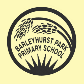 Communication and LanguageCommunication and LanguageCommunication and LanguagePhysical DevelopmentsPhysical DevelopmentsPhysical DevelopmentsListening, attention and LanguageSpeakingSpeakingFine motor skillsFine motor skillsGross motor skills*Daily stories and rhymes children listen and participate in stories and rhymes. *Children to always help make snacks-*Children to start Monster Phonics daily sessions following sessions form aspect 1-7Sparks in the Sky: Children to listen to story: safety/Relate to own personal experiences of fireworks  WK 1Listen to instructions to make pastry sparklers with icing and sprinkles for snack WK 1Diwali story: Rama and Sita: WK2Children to share and discuss what they found on their autumn walks at home: WK 3Children to listen to and share story: Pumpkin soup: WK4Listen to instructions to make vegetable soup:WK4Children to share and discuss short rhymes in Rumble in the jungle:WK5Children to share and discuss the fact book Under the sea:WK6Children to share and discuss the story book, Lost and Found:WK7*Daily stories and rhymes children listen and participate in stories and rhymes. Home corner: Kitchen – wk 1/2- with Halloween costumes/hats/gloves/scrafsSmall world: Space station: wk1/2Home corner: Hairdressers:-WK 3/4Small world: Autumn house (bonfire, dark, autumn leaves)WK 3/4 Home corner: Fruit and veg shop:-WK 5Small world: Jungle animals:WK5Home corner: Airport:WK6Small world: Submarine and divers:WK6Home corner: Boat:WK7Small world: North pole:WK7*Daily stories and rhymes children listen and participate in stories and rhymes. Home corner: Kitchen – wk 1/2- with Halloween costumes/hats/gloves/scrafsSmall world: Space station: wk1/2Home corner: Hairdressers:-WK 3/4Small world: Autumn house (bonfire, dark, autumn leaves)WK 3/4 Home corner: Fruit and veg shop:-WK 5Small world: Jungle animals:WK5Home corner: Airport:WK6Small world: Submarine and divers:WK6Home corner: Boat:WK7Small world: North pole:WK7*Sand tray – sand moulds, loose parts*Small construction blocks *Water tray/water wall to reflect the weekly theme. *Children to always help make snacks- Weeks 1 / 2 Black coloured rice and firework patterns, children to make marks:WK1Spray bottles on paper/wall to create firework display:WK1Playdough and loose parts to create own firework: WK1Use playdough to create own diva lamp for candle WK2Different shapes hole punchers to create shapes in leaves collected on walk:WK3Use safety knives to chop up vegetables ready to make vegetable soup: WK 4Different tools and coloured playdough to create vegetables: WK4Brussels and peas-children collect with spoons and tweezers:WK4Save the monkeys from the grass (spaghetti) and tweezers:WK5Clean up the sea animals and save the ocean (undo the creatures from the elastic band)s:WK6Collect the snowballs using tweezers and put them in the correct numbered pot:WK7Tough tray: Flour-Children to mark make:WK7*Sand tray – sand moulds, loose parts*Small construction blocks *Water tray/water wall to reflect the weekly theme. *Children to always help make snacks- Weeks 1 / 2 Black coloured rice and firework patterns, children to make marks:WK1Spray bottles on paper/wall to create firework display:WK1Playdough and loose parts to create own firework: WK1Use playdough to create own diva lamp for candle WK2Different shapes hole punchers to create shapes in leaves collected on walk:WK3Use safety knives to chop up vegetables ready to make vegetable soup: WK 4Different tools and coloured playdough to create vegetables: WK4Brussels and peas-children collect with spoons and tweezers:WK4Save the monkeys from the grass (spaghetti) and tweezers:WK5Clean up the sea animals and save the ocean (undo the creatures from the elastic band)s:WK6Collect the snowballs using tweezers and put them in the correct numbered pot:WK7Tough tray: Flour-Children to mark make:WK7*Daily use of Football net, Hula hoops, Bats and balls, climbing frame, mud kitchen, large wooden blocks, balancing beams*Write dance program- fine and gross motor provision*Daily use of the mud kitchen with different handled tools, containers and autumn and harvest resources. Large paper and markers, children to draw fireworks: WK1Using large paper and pens/chalks children to create a rangoli pattern:WK2Wheelborrow, brushes and rakes to tidy and collect leaves in nursery garden:WK3Using large paper and markers, children to draw jungle animals:WK5Using large paper and markers, children to draw under the sea creatures. WK6Personal, Social, Emotional DevelopmentPersonal, Social, Emotional DevelopmentPersonal, Social, Emotional DevelopmentPersonal, Social, Emotional DevelopmentPersonal, Social, Emotional DevelopmentPersonal, Social, Emotional DevelopmentSelf regulationSelf regulationManaging selfManaging selfBuilding Relationships Building Relationships *Throughout the Nursery day the children are encouraged to think about what they are doing/learning and how they can support themselves. After register every morning children to look at rules: Be kind, Be respectful, Be safe*Throughout the Nursery day the children are encouraged to think about what they are doing/learning and how they can support themselves. After register every morning children to look at rules: Be kind, Be respectful, Be safe*Throughout the Nursery day encourage the children to try new things, know what’s right/wrong.Discussion on how to keep safe when watching fireworks: WK1Discussion on how to use safety knives correctly and safetly when making vegetable soup:WK4*Throughout the Nursery day encourage the children to try new things, know what’s right/wrong.Discussion on how to keep safe when watching fireworks: WK1Discussion on how to use safety knives correctly and safetly when making vegetable soup:WK4*Build friendships and play with peers and adults.*Build friendships and play with peers and adults.MathsMathsMathsMathsNumberNumberNumerical Patterns Shape and MeasureSelect and count out the firework rockets in the sky. Children to attempt to write the matching number:WK1Conkers and playdough: encourage children to move conkers/make conkers: Subitizing:WK3Looking in the shopping bag and counting out the different amount of vegetables that were bought at the local shops: WK4Turn over the numbered card and feed the animals the correct amount of food (1 to 1 correspondent counting):WK5How many snakes can fit into the different shaped containers without the water coming out? WK 5How many penguins can you balance on the iceberg without them falling off? WK7Select and count out the firework rockets in the sky. Children to attempt to write the matching number:WK1Conkers and playdough: encourage children to move conkers/make conkers: Subitizing:WK3Looking in the shopping bag and counting out the different amount of vegetables that were bought at the local shops: WK4Turn over the numbered card and feed the animals the correct amount of food (1 to 1 correspondent counting):WK5How many snakes can fit into the different shaped containers without the water coming out? WK 5How many penguins can you balance on the iceberg without them falling off? WK7Look at images of ‘jungle animals’ and discussing and creating animal pattern: WK5Using black playdough children to add the stripes to tiger’s face:WK5Select, name 2-D shapes, discussing rotation to make a firework rocket: WK 1Look at, discuss and continue rangoli patterns using rice and 2-D shapes in large tough tray:WK2Select and match the autumn leaves -thinking about size and colour:WK3Select different vegetables, discussing weight, size and shape: WK4 Create an animal ‘parade’ using small world figures-smallest to biggest; WK5Selecting and naming shapes, children us thick pens to create their own under the water creature: WK6Using a selection of different sized and shapes triangles children to make a snowflake:WK7Literacy Literacy Literacy Literacy Comprehension Word ReadingWord ReadingMark making Sparks in the Sky: Children answer questions and make observations while sharing text.:WK2Use small world figures to retell the story of Rama and Sita: WK 2Sequence pictures from shared story, Pumpkin soup...which vegetables did the characters use? WK4*Reading area which include new texts but also familiar texts.*Weekly visits to school library. Children to locate their name under the water:WK6*Reading area which include new texts but also familiar texts.*Weekly visits to school library. Children to locate their name under the water:WK6*Children to have daily access to mark making area and selection pens/pencils.*Mark making opportunities set up within role play areas. Selection of tools, resources and writing boards for name writing wk 1/2/3/4/5/6Encourage the children to use name card wall to find name card and then practice writing it.Using writing tools to create a ‘happy Diwali’card with name written inside:WK2Children to cut and stick vegetables they would like to buy at the shop for soup. Children to then attempt to ‘write ‘the words under the vegetable;WK4Understanding of the worldUnderstanding of the worldUnderstanding of the worldUnderstanding of the worldPast and Present People, Culture and Communication People, Culture and Communication The Natural world  Look at pictures from ‘Bears’ classroom book, discussing our family and what the pictures show: OngoingLooking briefly at what ‘Bonfire night’ is and why some people celebrate it: WK1Draw a picture of something that children celebrate with their family:WK2Children to discuss their personal experiences of visiting the shops with their family:WK4Children to discuss what food they eat with their families . WK4Children to discuss and talk about how they celebrate Bonfire night at home with their families: WK1Select of artifacts (Jewellery, coloured shapes and scarves)  to engage discussion about Diwali and what the children celebrate at home with their family: WK2Children to walk to local shops with shopping list to buy vegetables:WK4 Children to discuss and talk about how they celebrate Bonfire night at home with their families: WK1Select of artifacts (Jewellery, coloured shapes and scarves)  to engage discussion about Diwali and what the children celebrate at home with their family: WK2Children to walk to local shops with shopping list to buy vegetables:WK4 Children to discuss how to help keep pets safe during Bonfire night:WK1Children to look at and discuss the items collected on autumn walk at school and at home. Think about seasonal change;WK3Explore lentils, conkers, leaves: Discussion on colour, smell and sounds:WK3Explore a selection of vegetables and discuss how they are grown;WK4Using fact books discuss the different animals that live in the jungle:WK5Globes and atlas- children look at and discuss the oceans across the world.WK6Tough tray to explore-coloured rice, scarfs, fish-generate discussions about the oceans:WK6Tough tray to explore coloured ice with small hammers, paintbrushes:WK7Cut out people and clothes: Discussions about change of weather and clothes:WK7Expressive Arts and DesignExpressive Arts and DesignExpressive Arts and DesignExpressive Arts and DesignCreating with materials Creating with materials Being imaginative and Expressive Being imaginative and Expressive *Access to junk modelling/ paper/pens/ tape/glue throughout the half termSelecting and  using junk modelling with tools to create firework rockets: WK1Selecting and using different textured material for purpose. Create a ‘blown firework’: WK 1Use scissors and glue to create own sparklers using tissue paper. WK1Use loose part materials and playdough to create won rangoli patterns:WK2Using different materials, textures, and tools to create own jewellry:WK2Selecting and using different tools to create different textures and patterns: Leaf printing in playdough :WK3Using autumn leaves and twigs collected children to make the choose of how they can use them (picture, jewellry, crowns) :WK3Using different materials (pine cones/conkers) to create a paint effect: WK3Selecting and using different tools and resources to make a vegetable picture- a vegetable they enjoy eating or that they bought from shop:WK4Printing using different sized vegetables:WK4Selecting different tools and junk modelling to create a musical instrument with dried peas:WK4Selecting tools/resources to join boxes together to make a boat:WK6Children to select different textures, paints, and tools to create their own under the sea creature (paper plate). WK6*Access to junk modelling/ paper/pens/ tape/glue throughout the half termSelecting and  using junk modelling with tools to create firework rockets: WK1Selecting and using different textured material for purpose. Create a ‘blown firework’: WK 1Use scissors and glue to create own sparklers using tissue paper. WK1Use loose part materials and playdough to create won rangoli patterns:WK2Using different materials, textures, and tools to create own jewellry:WK2Selecting and using different tools to create different textures and patterns: Leaf printing in playdough :WK3Using autumn leaves and twigs collected children to make the choose of how they can use them (picture, jewellry, crowns) :WK3Using different materials (pine cones/conkers) to create a paint effect: WK3Selecting and using different tools and resources to make a vegetable picture- a vegetable they enjoy eating or that they bought from shop:WK4Printing using different sized vegetables:WK4Selecting different tools and junk modelling to create a musical instrument with dried peas:WK4Selecting tools/resources to join boxes together to make a boat:WK6Children to select different textures, paints, and tools to create their own under the sea creature (paper plate). WK6*Musical instruments offered throughout the half term*Dressing up costumes offered throughout the half term*See CL-Role play areas*Learning a collection of songs that reflect weekly themes and end of year celebrationsChildren to explore the sounds of different instruments and create sounds of fireworks: WK1Children to learn ‘Bonfire night’ song:WK1Children to use puppets and building blocks to create a castle for Sita and Rama to live it-retelling the story of Rama and Sia:WK2Children to use the rhyme book Rhyme in the jungle to create dances with musical instruments: WK 5Children to use thick and thin pencils to draw characters from shared story, Lost and Found:WK7Throughout December the children will be learning songs to perform to parents for a Christmas concert. *Musical instruments offered throughout the half term*Dressing up costumes offered throughout the half term*See CL-Role play areas*Learning a collection of songs that reflect weekly themes and end of year celebrationsChildren to explore the sounds of different instruments and create sounds of fireworks: WK1Children to learn ‘Bonfire night’ song:WK1Children to use puppets and building blocks to create a castle for Sita and Rama to live it-retelling the story of Rama and Sia:WK2Children to use the rhyme book Rhyme in the jungle to create dances with musical instruments: WK 5Children to use thick and thin pencils to draw characters from shared story, Lost and Found:WK7Throughout December the children will be learning songs to perform to parents for a Christmas concert. 